Make Your Own IllustrationAge Level: Pre-K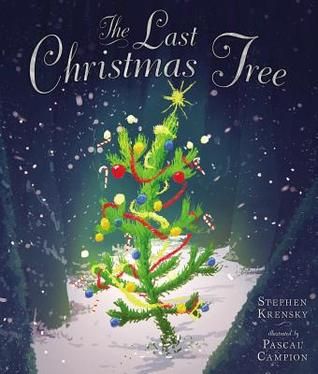 Subject(s) Area: Language Arts Materials Needed:“The Last Christmas Tree” by Stephen Krensky Plain paper Markers and/or crayonStandards: (K-3 or Pre-K Content Standard OR Early Learning Guidelines)LL.1.1 Recall and retell information from a book with attention to the main events or major ideas SED.1.3 Show increasingly ability to regulate and communicate own feelings and emotions Objectives:  Students will:Students will listen intently to story while pulling out their favorite main ideas  Students will ask questions if any form during story Students will draw a picture of their own main idea of the story Learning Activities:Teacher will read book Teacher will help gear what some of the main ideas in the book wasTeacher will go over what main ideas/main events areTeacher will ask students what some of their favorite parts of the story was – and build it into how it fits into the main ideasExplain who the illustrator is Students are to draw their favorite main idea from the book – and make their own illustration of their favorite partReflective Questions:“How did the little Christmas tree show that he was excited?” “Whose house did the little Christmas tree end up at?” “What were the cues to tell you that?” “Did the illustrator – the person drawing the pictures – help tell the story in their own way?”Vocabulary Words:Bursting – in book Main Ideas Main Events Illustrator/Illustrations Assessment:Informal: Students are able to listen to story Students are able to verbally share their favorite part of the story Students are able to answer questions about what are some important parts to the story Formal: Student’s drawing/illustration matches some main ideas to the story Reflection:With this student I worked one-on-one with him because Mrs. Lacey said that he needed some practice with teacher-child lessons This little boy is very to himself – when it comes to students and teachers – he has a hard time talking to anyone – like in his own world ALL the time So for this book read – I pulled him over to the reading center and read to him alone Another little girl from the class decided to come join us too – she is three so pretty young to understand what Mrs. Lacey meant when she said I would be working with the boy and no one should bother us But the little girl coming along was okay – it allowed me to see the social interaction for this little boy and girl So I read to the both boy and girl the story – asking some reflective questions during the story The boy was very actively engaged! I was completely surprised – Mrs. Lacey was saying he was having a good day that day He responded to my questions and reading very interactively We then went over to the art tables and told him about his favorite parts of the story Then moving into the illustrations telling us some main parts to the story He merely grabbed the idea of his favorite part of the story So he ended up drawing a picture of Santa Clause picking the little Christmas tree – which was in favor one of the main ideas of the story 